BATIKENT İLKYERLEŞİM ANAOKULU 3/A KELEBEK GRUBUOCAK AYI AİLE KATILIM ÇİZELGESİ  Ayın Kitapları; Elmer Serisinden bir kitap, Yüzyüz.olarak belirlenmiştir. Çocuklarımız ile birlikte bu kitapları okuyabiliriz .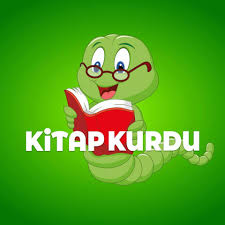 KEYİFLİ OKUMALAR DİLERİM. HER PERŞEMBE OYUNCAK GÜNÜMÜZDÜR.02/01/2023 PazartesiÖĞRENDİĞİMİZ SAYILARI TEKRAR EDİYORUZ.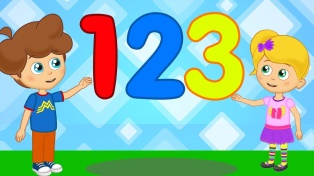 Çocuğumuzla birlikte 1-2-3 sayıları ile ilgili oyunlar oynayalım. Rakamlarla eşleştirme ve gruplama yapalım.03/01/2023 Salı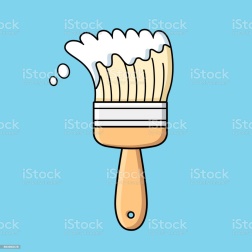 BEYAZ RENGİNİ ÖĞRENİYORUZ.Beyaz renkte olan eşyaları bulma oyunu oynayalım.04/01/2023 Çarşamba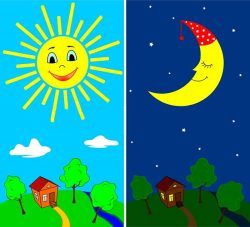  GECE GÜNDÜZ KAVRAMINI ÖĞRENİYORUZ. Çocuğumuzla birlikte Gece-Gündüz kavramı ile ilgili sohbet edelim. Uyku kurallarımızı belirleyelim.05/01/2023 PerşembeKİTAP FUARI ETKİNLİĞİMİZ VAR!Veli katılımı ile kitap kumbaramda biriktirdiğim paraları kullanarak kitap alıyoruz.** Grubumuz etkinliğe 09.00-10.00 saatleri arasında katılacaktır.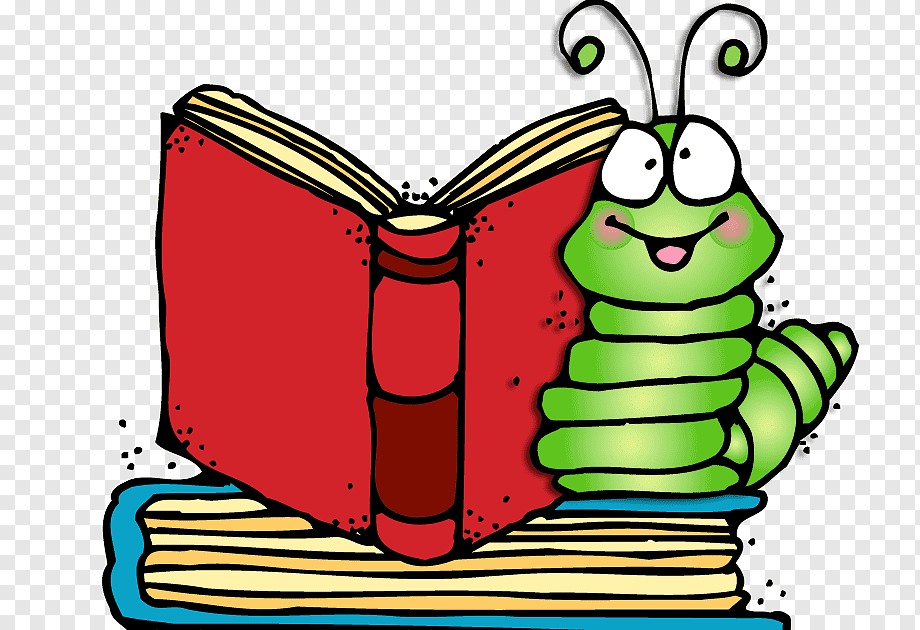 BİR KİTAP BİN MUTLULUKKütüphanedeki Aslan” adlı hikaye okunur.06/01/2023 CumaPENGUENLER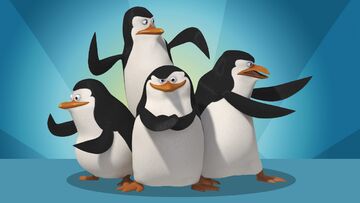 Penguenler ile ilgili araştırma yapalım.09/01/2023 PazartesiPEMBE RENGİ ÖĞRENİYORUZ.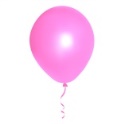 Evinizde bulunan pembe renkte eşyaları bulma oyunu oynayalım. DEĞERLER EĞİTİMİ’SEVGİ MÜZESİ’’ için evden sevgiyi anlatan nesneler ile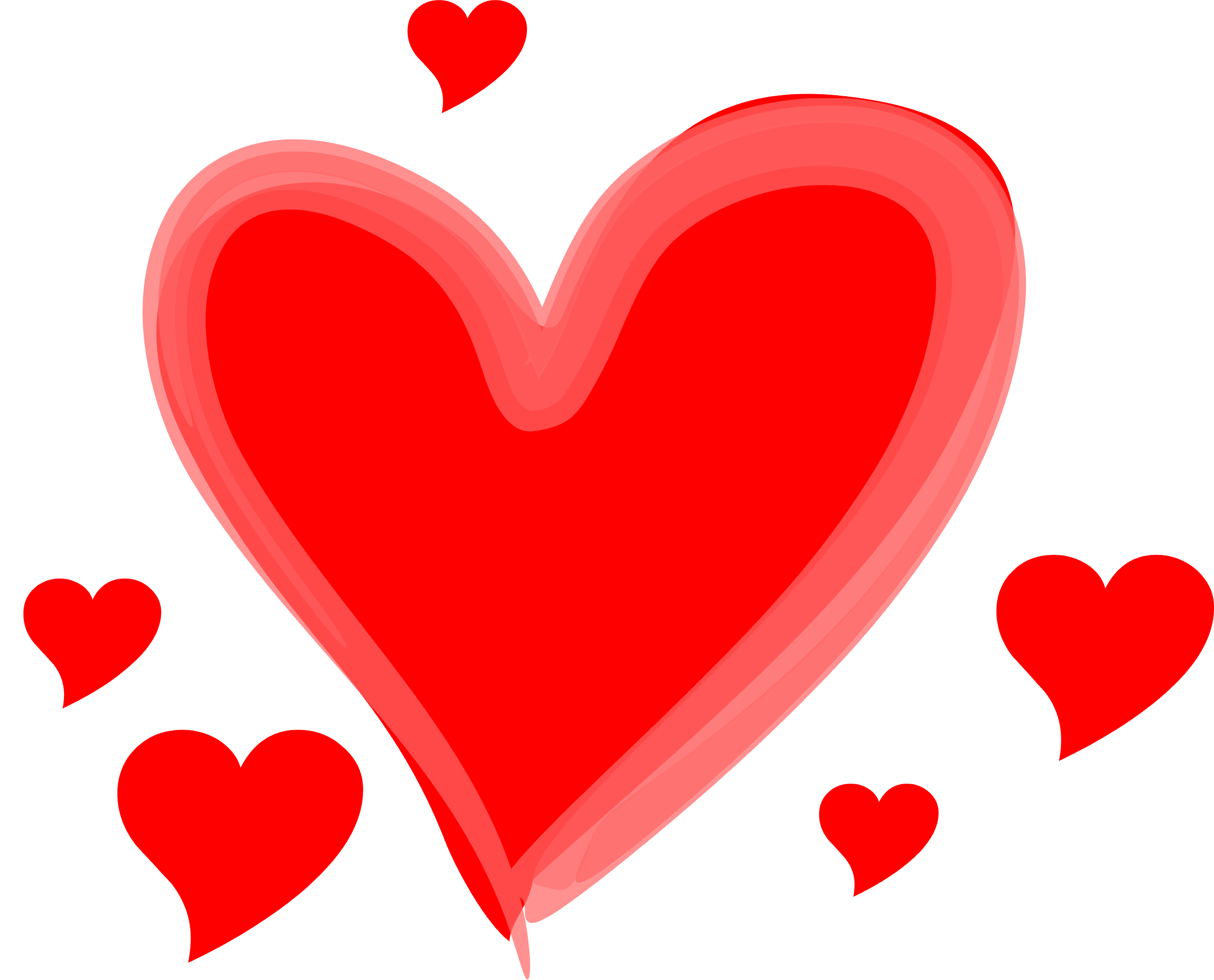 çocuğumuzun en çok sevdiklerinin listesini hazırlayıp okula gönderelim.10/01/2022 Salı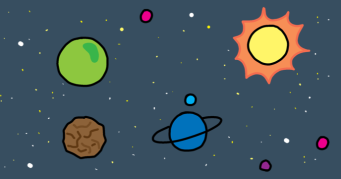 UZAYI KEŞFEDİYORUM.Birlikte uzay ile ilgili araştırma yapalım. 11/01/2023 Çarşamba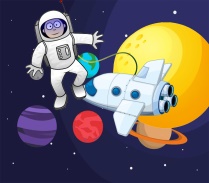 ASTRONOT OLUYORUM.Uzay ile ilgili animasyon ya da belgesel izleyelim.12/01/2023 Perşembe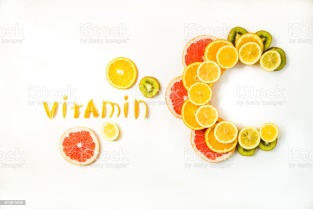 C VİTAMİNİ ŞENLİĞİ YAPIYORUZ.Okula gelirken mandalina, portakal ve limon getirelim.TİYATRO İZLİYORUZ.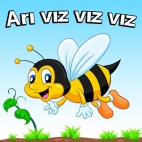 ARI VIZ VIZ13/01/2023 Cuma NEWTON’U TANIYORUZ.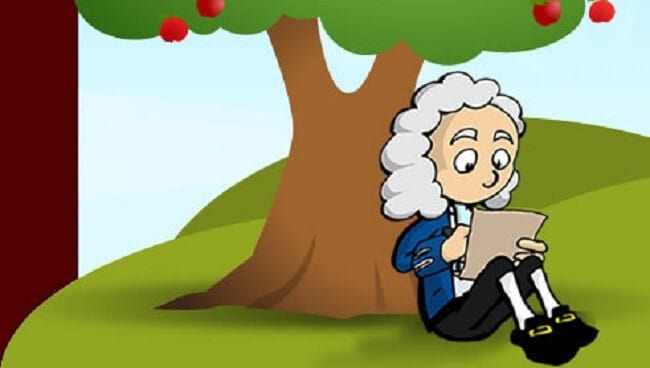  Yer çekimi Kanunu ile ilgili sohbet edelim.16/01/2023 PazartesiENERJİ TASARRUFU HAFTASIEnerji tasarrufu için evimizde neler yapabiliriz? Sohbet edelim.17/01/2023 SalıKIŞ MEVSİMİ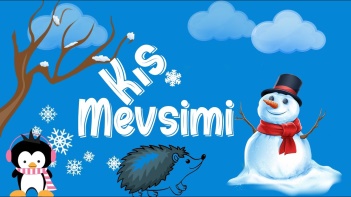 Birlikte doğa yürüyüşüne çıkalım kış mevsimi hakkında sohbet edelim.18/01/2023 ÇarşambaELMA GRAFİĞİ OLUŞTURUYORUM.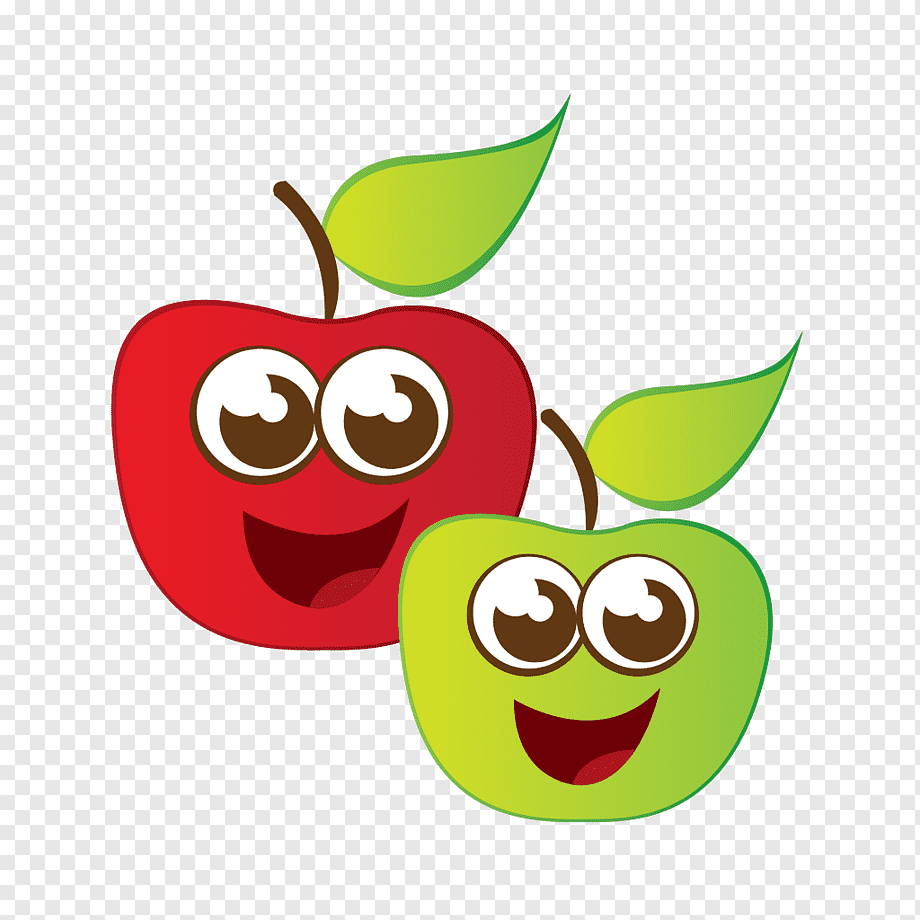 BESLENME DOSTU OKUL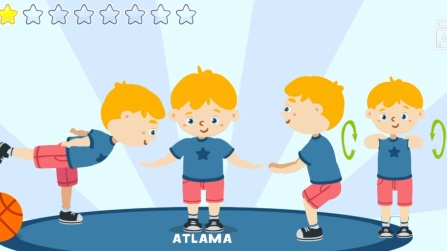 Fiziksel Aktivite-Spor yapıyorum19/01/2023 Perşembe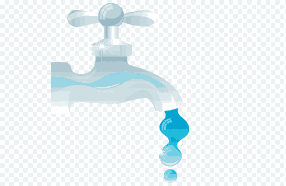 MİNİK TEMAMusluktan Akan Su Nereden Geliyor?20/01/2023 Cuma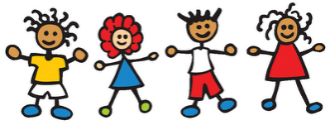 GELİŞİM RAPORLARIMIZI ALIYORUZ.İYİ TATİLLER…